MAC 2311 Hybrid Calculus I (S)Name 						  Quiz # 3 (2.8) Take Home. Show all work.1. Use the limit definition of the derivative (only) to find the equation of the tangent line to      at .		Answer:  _______________		2. Given the graph of on the left, sketch the graph of on the right. Each tic mark is one unit.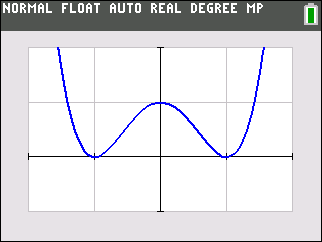 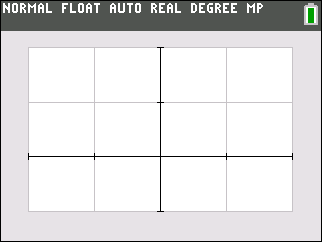 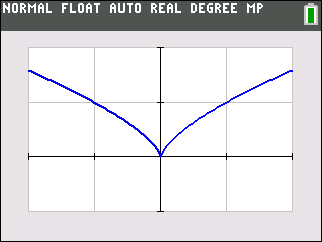 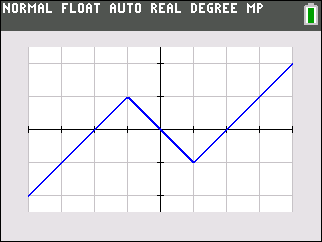 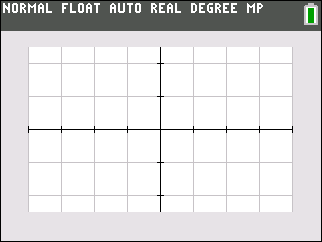 3.  Give an example of a case where a function fails to be differentiable. Write the function, and show the graph of the function.		Answer:  _______________